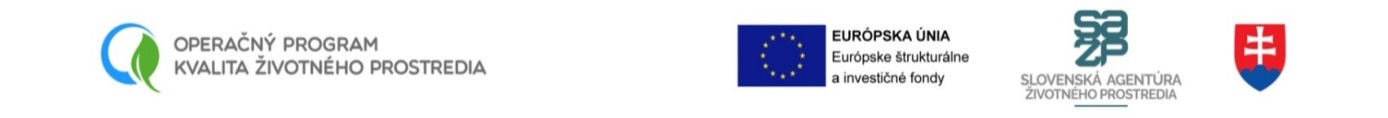 „Kohézny fond“Obec Čoltovo realizuje projekt spolufinancovaný Európskou úniou na základe podpísanej Zmluvy o poskytnutí nenávratného finančného príspevku, ktorého predmetom je spomaliť odtok vody z povodia, zabezpečiť jej akumuláciu a následné bezpečné odvedenie prívalových vôd do recipientu – rieky Slaná prostredníctvom opatrenia na zvýšenie retenčného potenciálu povodia a opatrenia zameraného na rekonštrukciu vodných stavieb s cieľom ochrany pred povodňami. Názov projektuOchrana pred povodňami v obci ČoltovoHlavný cieľ projektuPredísť pravidelným povodniam v obci (geografická oblasť Slaná – Čoltovo) a znížiť škody spôsobované povodňami realizáciou preventívnych opatrení na vodnom toku. Kontrahovaná výška NFP1 145 307,99 EURWebové sídlo ROwww.op-kzp.sk Webové sídlo SOwww.sazp.skWebové sídlo CKOwww.partnerskadohoda.gov.sk 